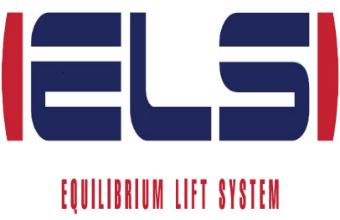 
İŞ BAŞVURU FORMU
İŞ BAŞVURU FORMU
İŞ BAŞVURU FORMU
İŞ BAŞVURU FORMU
İŞ BAŞVURU FORMU
İŞ BAŞVURU FORMU
İŞ BAŞVURU FORMU
İŞ BAŞVURU FORMU
İŞ BAŞVURU FORMU
İŞ BAŞVURU FORMU[foto][foto][foto][foto][foto][foto][foto]KİMLİK BİLGİLERİKİMLİK BİLGİLERİKİMLİK BİLGİLERİKİMLİK BİLGİLERİKİMLİK BİLGİLERİKİMLİK BİLGİLERİKİMLİK BİLGİLERİKİMLİK BİLGİLERİKİMLİK BİLGİLERİKİMLİK BİLGİLERİKİMLİK BİLGİLERİKİMLİK BİLGİLERİKİMLİK BİLGİLERİKİMLİK BİLGİLERİKİMLİK BİLGİLERİKİMLİK BİLGİLERİKİMLİK BİLGİLERİAdı, SoyadıAdı, SoyadıAdı, SoyadıDoğum Yeri ve TarihiDoğum Yeri ve TarihiDoğum Yeri ve TarihiCinsiyetinizCinsiyetinizCinsiyetinizErkek  (  )             Kadın (  )          Kan Grubunuz:Erkek  (  )             Kadın (  )          Kan Grubunuz:Erkek  (  )             Kadın (  )          Kan Grubunuz:Erkek  (  )             Kadın (  )          Kan Grubunuz:Erkek  (  )             Kadın (  )          Kan Grubunuz:Erkek  (  )             Kadın (  )          Kan Grubunuz:Erkek  (  )             Kadın (  )          Kan Grubunuz:Erkek  (  )             Kadın (  )          Kan Grubunuz:Erkek  (  )             Kadın (  )          Kan Grubunuz:Erkek  (  )             Kadın (  )          Kan Grubunuz:Erkek  (  )             Kadın (  )          Kan Grubunuz:Erkek  (  )             Kadın (  )          Kan Grubunuz:Erkek  (  )             Kadın (  )          Kan Grubunuz:Erkek  (  )             Kadın (  )          Kan Grubunuz:AdresinizAdresinizAdresinizTelefonunuzTelefonunuzTelefonunuzEvEvEvEvEvEvEvCepCepCepCepCepCepCepSSK No:SSK No:SSK No:Emekliler İçin Tahsis No :Emekliler İçin Tahsis No :Emekliler İçin Tahsis No :Emekliler İçin Tahsis No :Emekliler İçin Tahsis No :Emekliler İçin Tahsis No :Emekliler İçin Tahsis No :Emekliler İçin Tahsis No :Emekliler İçin Tahsis No :Emekliler İçin Tahsis No :Emekliler İçin Tahsis No :Emekliler İçin Tahsis No :Emekliler İçin Tahsis No :Emekliler İçin Tahsis No :Vergi No:Vergi No:Vergi No:Vatandaşlık No:Vatandaşlık No:Vatandaşlık No:Vatandaşlık No:Vatandaşlık No:Vatandaşlık No:Vatandaşlık No:Vatandaşlık No:Vatandaşlık No:Vatandaşlık No:Vatandaşlık No:Vatandaşlık No:Vatandaşlık No:Vatandaşlık No:Askerlik Durumunuz ?Askerlik Durumunuz ?Askerlik Durumunuz ?(   ) ay süreyle er olarak yaptım.(   ) ay süreyle er olarak yaptım.(   ) ay süreyle er olarak yaptım.(   ) ay süreyle er olarak yaptım.(   ) ay süreyle er olarak yaptım.(   ) ay süreyle er olarak yaptım.(   ) ay süreyle er olarak yaptım.(   ) ay süreyle er olarak yaptım.(   ) ay süreyle er olarak yaptım.(   ) ay süreyle er olarak yaptım.(   ) ay süreyle er olarak yaptım.(   ) ay süreyle er olarak yaptım.(   ) ay süreyle er olarak yaptım.(   ) ay süreyle er olarak yaptım.Askerlik Durumunuz ?Askerlik Durumunuz ?Askerlik Durumunuz ?(   ) ay süreyle yedek subay olarak yaptım.(   ) ay süreyle yedek subay olarak yaptım.(   ) ay süreyle yedek subay olarak yaptım.(   ) ay süreyle yedek subay olarak yaptım.(   ) ay süreyle yedek subay olarak yaptım.(   ) ay süreyle yedek subay olarak yaptım.(   ) ay süreyle yedek subay olarak yaptım.(   ) ay süreyle yedek subay olarak yaptım.(   ) ay süreyle yedek subay olarak yaptım.(   ) ay süreyle yedek subay olarak yaptım.(   ) ay süreyle yedek subay olarak yaptım.(   ) ay süreyle yedek subay olarak yaptım.(   ) ay süreyle yedek subay olarak yaptım.(   ) ay süreyle yedek subay olarak yaptım.Askerlik Durumunuz ?Askerlik Durumunuz ?Askerlik Durumunuz ?(   ) nedeniyle muafım.(   ) nedeniyle muafım.(   ) nedeniyle muafım.(   ) nedeniyle muafım.(   ) nedeniyle muafım.(   ) nedeniyle muafım.(   ) nedeniyle muafım.(   ) nedeniyle muafım.(   ) nedeniyle muafım.(   ) nedeniyle muafım.(   ) nedeniyle muafım.(   ) nedeniyle muafım.(   ) nedeniyle muafım.(   ) nedeniyle muafım.Askerlik Durumunuz ?Askerlik Durumunuz ?Askerlik Durumunuz ?(   ) tarihine kadar tecilliyim.(   ) tarihine kadar tecilliyim.(   ) tarihine kadar tecilliyim.(   ) tarihine kadar tecilliyim.(   ) tarihine kadar tecilliyim.(   ) tarihine kadar tecilliyim.(   ) tarihine kadar tecilliyim.(   ) tarihine kadar tecilliyim.(   ) tarihine kadar tecilliyim.(   ) tarihine kadar tecilliyim.(   ) tarihine kadar tecilliyim.(   ) tarihine kadar tecilliyim.(   ) tarihine kadar tecilliyim.(   ) tarihine kadar tecilliyim.Terhis tarihiniz ve terhis olduğunuz birlik ? Terhis tarihiniz ve terhis olduğunuz birlik ? Terhis tarihiniz ve terhis olduğunuz birlik ? AİLEVİ DURUMUAİLEVİ DURUMUAİLEVİ DURUMUAİLEVİ DURUMUAİLEVİ DURUMUAİLEVİ DURUMUAİLEVİ DURUMUAİLEVİ DURUMUAİLEVİ DURUMUAİLEVİ DURUMUAİLEVİ DURUMUAİLEVİ DURUMUAİLEVİ DURUMUAİLEVİ DURUMUAİLEVİ DURUMUAİLEVİ DURUMUAİLEVİ DURUMUMedeni Durumunuz ?Medeni Durumunuz ?Medeni Durumunuz ?Evli (  )      Bekar (  )       Dul (  )        Çocuk Sayısı (  ) Evli (  )      Bekar (  )       Dul (  )        Çocuk Sayısı (  ) Evli (  )      Bekar (  )       Dul (  )        Çocuk Sayısı (  ) Evli (  )      Bekar (  )       Dul (  )        Çocuk Sayısı (  ) Evli (  )      Bekar (  )       Dul (  )        Çocuk Sayısı (  ) Evli (  )      Bekar (  )       Dul (  )        Çocuk Sayısı (  ) Evli (  )      Bekar (  )       Dul (  )        Çocuk Sayısı (  ) Evli (  )      Bekar (  )       Dul (  )        Çocuk Sayısı (  ) Evli (  )      Bekar (  )       Dul (  )        Çocuk Sayısı (  ) Evli (  )      Bekar (  )       Dul (  )        Çocuk Sayısı (  ) Evli (  )      Bekar (  )       Dul (  )        Çocuk Sayısı (  ) Evli (  )      Bekar (  )       Dul (  )        Çocuk Sayısı (  ) Evli (  )      Bekar (  )       Dul (  )        Çocuk Sayısı (  ) Evli (  )      Bekar (  )       Dul (  )        Çocuk Sayısı (  ) Çocuklarınızın Adı-Soyadı-Yaşı ve OkuluÇocuklarınızın Adı-Soyadı-Yaşı ve OkuluÇocuklarınızın Adı-Soyadı-Yaşı ve Okulu1)1)1)1)1)1)1)1)1)1)1)1)1)1)Çocuklarınızın Adı-Soyadı-Yaşı ve OkuluÇocuklarınızın Adı-Soyadı-Yaşı ve OkuluÇocuklarınızın Adı-Soyadı-Yaşı ve Okulu2)2)2)2)2)2)2)2)2)2)2)2)2)2)Çocuklarınızın Adı-Soyadı-Yaşı ve OkuluÇocuklarınızın Adı-Soyadı-Yaşı ve OkuluÇocuklarınızın Adı-Soyadı-Yaşı ve Okulu3)3)3)3)3)3)3)3)3)3)3)3)3)3)Çocuklarınızın Adı-Soyadı-Yaşı ve OkuluÇocuklarınızın Adı-Soyadı-Yaşı ve OkuluÇocuklarınızın Adı-Soyadı-Yaşı ve Okulu4)4)4)4)4)4)4)4)4)4)4)4)4)4)Eş ve Çocuklarınızdan Başka Bakmakla Yükümlü Olduğunuz KimselerEş ve Çocuklarınızdan Başka Bakmakla Yükümlü Olduğunuz KimselerEş ve Çocuklarınızdan Başka Bakmakla Yükümlü Olduğunuz KimselerAdı SoyadıAdı SoyadıAdı SoyadıAkrabalık DerecesiAkrabalık DerecesiAkrabalık DerecesiAkrabalık DerecesiAkrabalık DerecesiAkrabalık DerecesiYaşıYaşıYaşıYaşıYaşıEş ve Çocuklarınızdan Başka Bakmakla Yükümlü Olduğunuz KimselerEş ve Çocuklarınızdan Başka Bakmakla Yükümlü Olduğunuz KimselerEş ve Çocuklarınızdan Başka Bakmakla Yükümlü Olduğunuz KimselerEş ve Çocuklarınızdan Başka Bakmakla Yükümlü Olduğunuz KimselerEş ve Çocuklarınızdan Başka Bakmakla Yükümlü Olduğunuz KimselerEş ve Çocuklarınızdan Başka Bakmakla Yükümlü Olduğunuz KimselerEş ve Çocuklarınızdan Başka Bakmakla Yükümlü Olduğunuz KimselerEş ve Çocuklarınızdan Başka Bakmakla Yükümlü Olduğunuz KimselerEş ve Çocuklarınızdan Başka Bakmakla Yükümlü Olduğunuz KimselerEşinizin Adı-Soyadı Mesleği Çalıştığı yerEşinizin Adı-Soyadı Mesleği Çalıştığı yerEşinizin Adı-Soyadı Mesleği Çalıştığı yerBabanızın Adı-Soyadı Mesleği Çalıştığı yer Babanızın Adı-Soyadı Mesleği Çalıştığı yer Babanızın Adı-Soyadı Mesleği Çalıştığı yer Annenizin Adı-Soyadı Mesleği Çalıştığı yerAnnenizin Adı-Soyadı Mesleği Çalıştığı yerAnnenizin Adı-Soyadı Mesleği Çalıştığı yerEvinizin Mülkiyet DurumuEvinizin Mülkiyet DurumuEvinizin Mülkiyet DurumuKendine Ait (  )      Kira (  )         Aile Fertlerinden Birine Ait (  ) Kendine Ait (  )      Kira (  )         Aile Fertlerinden Birine Ait (  ) Kendine Ait (  )      Kira (  )         Aile Fertlerinden Birine Ait (  ) Kendine Ait (  )      Kira (  )         Aile Fertlerinden Birine Ait (  ) Kendine Ait (  )      Kira (  )         Aile Fertlerinden Birine Ait (  ) Kendine Ait (  )      Kira (  )         Aile Fertlerinden Birine Ait (  ) Kendine Ait (  )      Kira (  )         Aile Fertlerinden Birine Ait (  ) Kendine Ait (  )      Kira (  )         Aile Fertlerinden Birine Ait (  ) Kendine Ait (  )      Kira (  )         Aile Fertlerinden Birine Ait (  ) Kendine Ait (  )      Kira (  )         Aile Fertlerinden Birine Ait (  ) Kendine Ait (  )      Kira (  )         Aile Fertlerinden Birine Ait (  ) Kendine Ait (  )      Kira (  )         Aile Fertlerinden Birine Ait (  ) Kendine Ait (  )      Kira (  )         Aile Fertlerinden Birine Ait (  ) Kendine Ait (  )      Kira (  )         Aile Fertlerinden Birine Ait (  ) ÖĞRENİM BİLGİLERİÖĞRENİM BİLGİLERİÖĞRENİM BİLGİLERİÖĞRENİM BİLGİLERİÖĞRENİM BİLGİLERİÖĞRENİM BİLGİLERİÖĞRENİM BİLGİLERİÖĞRENİM BİLGİLERİÖĞRENİM BİLGİLERİÖĞRENİM BİLGİLERİÖĞRENİM BİLGİLERİÖĞRENİM BİLGİLERİÖĞRENİM BİLGİLERİÖĞRENİM BİLGİLERİÖĞRENİM BİLGİLERİÖĞRENİM BİLGİLERİÖĞRENİM BİLGİLERİOkuluOkuluOkuluOkul Adı-YeriOkul Adı-YeriOkul Adı-YeriBölümüBölümüBölümüBölümüBölümüDevam YılıDevam YılıDevam YılıDevam YılıDevam YılıMezuniyet DerecesiİlköğretimİlköğretimOrta ÖğretimOrta ÖğretimGenelOrta ÖğretimOrta ÖğretimMeslekiMeslek Yüksek OkuluMeslek Yüksek OkuluLisans (Fakülte)Lisans (Fakülte)Yüksek LisansYüksek LisansDoktoraDoktoraVarsa Devam Eden Diğer EğitiminizVarsa Devam Eden Diğer EğitiminizVarsa Devam Eden Diğer EğitiminizYABANCI DİL BİLGİLERİYABANCI DİL BİLGİLERİYABANCI DİL BİLGİLERİYABANCI DİL BİLGİLERİYABANCI DİL BİLGİLERİYABANCI DİL BİLGİLERİYABANCI DİL BİLGİLERİYABANCI DİL BİLGİLERİYABANCI DİL BİLGİLERİYABANCI DİL BİLGİLERİYABANCI DİL BİLGİLERİYABANCI DİL BİLGİLERİYABANCI DİL BİLGİLERİYABANCI DİL BİLGİLERİYABANCI DİL BİLGİLERİYABANCI DİL BİLGİLERİYABANCI DİL BİLGİLERİDilDilDilORTAORTAİYİİYİİYİÇOK İYİÇOK İYİÇOK İYİÇOK İYİÇOK İYİÇOK İYİÖĞRENDIĞINIZ YERÖĞRENDIĞINIZ YERÖĞRENDIĞINIZ YER12BİLGİSAYAR BİLGİSİBİLGİSAYAR BİLGİSİBİLGİSAYAR BİLGİSİBİLGİSAYAR BİLGİSİBİLGİSAYAR BİLGİSİBİLGİSAYAR BİLGİSİBİLGİSAYAR BİLGİSİBİLGİSAYAR BİLGİSİBİLGİSAYAR BİLGİSİBİLGİSAYAR BİLGİSİBİLGİSAYAR BİLGİSİBİLGİSAYAR BİLGİSİBİLGİSAYAR BİLGİSİBİLGİSAYAR BİLGİSİBİLGİSAYAR BİLGİSİBİLGİSAYAR BİLGİSİBİLGİSAYAR BİLGİSİProgram / SistemProgram / SistemProgram / SistemAZAZORTAORTAORTAORTAORTAİYİİYİİYİİYİİYİİYİÇOK İYİWordWordWordExcelExcelExcelPowerPointPowerPointPowerPointDiğer (                         )Diğer (                         )Diğer (                         )TEKNİK BİLGİLERİTEKNİK BİLGİLERİTEKNİK BİLGİLERİTEKNİK BİLGİLERİTEKNİK BİLGİLERİTEKNİK BİLGİLERİTEKNİK BİLGİLERİTEKNİK BİLGİLERİTEKNİK BİLGİLERİTEKNİK BİLGİLERİTEKNİK BİLGİLERİTEKNİK BİLGİLERİTEKNİK BİLGİLERİTEKNİK BİLGİLERİTEKNİK BİLGİLERİTEKNİK BİLGİLERİTEKNİK BİLGİLERİKullandığınız Teknik Cihazlar ?Kullandığınız Teknik Cihazlar ?Kullandığınız Teknik Cihazlar ?( Açıklama )( Açıklama )( Açıklama )( Açıklama )( Açıklama )( Açıklama )( Açıklama )( Açıklama )( Açıklama )( Açıklama )( Açıklama )( Açıklama )( Açıklama )( Açıklama )İŞ TECRÜBESİ BİLGİLERİİŞ TECRÜBESİ BİLGİLERİİŞ TECRÜBESİ BİLGİLERİİŞ TECRÜBESİ BİLGİLERİİŞ TECRÜBESİ BİLGİLERİİŞ TECRÜBESİ BİLGİLERİİŞ TECRÜBESİ BİLGİLERİİŞ TECRÜBESİ BİLGİLERİİŞ TECRÜBESİ BİLGİLERİİŞ TECRÜBESİ BİLGİLERİİŞ TECRÜBESİ BİLGİLERİİŞ TECRÜBESİ BİLGİLERİİŞ TECRÜBESİ BİLGİLERİİŞ TECRÜBESİ BİLGİLERİİŞ TECRÜBESİ BİLGİLERİİŞ TECRÜBESİ BİLGİLERİİŞ TECRÜBESİ BİLGİLERİ( En son iş yerinden başlayarak geriye doğru yazınız )( En son iş yerinden başlayarak geriye doğru yazınız )( En son iş yerinden başlayarak geriye doğru yazınız )( En son iş yerinden başlayarak geriye doğru yazınız )( En son iş yerinden başlayarak geriye doğru yazınız )( En son iş yerinden başlayarak geriye doğru yazınız )( En son iş yerinden başlayarak geriye doğru yazınız )( En son iş yerinden başlayarak geriye doğru yazınız )( En son iş yerinden başlayarak geriye doğru yazınız )( En son iş yerinden başlayarak geriye doğru yazınız )( En son iş yerinden başlayarak geriye doğru yazınız )( En son iş yerinden başlayarak geriye doğru yazınız )( En son iş yerinden başlayarak geriye doğru yazınız )( En son iş yerinden başlayarak geriye doğru yazınız )( En son iş yerinden başlayarak geriye doğru yazınız )( En son iş yerinden başlayarak geriye doğru yazınız )( En son iş yerinden başlayarak geriye doğru yazınız )İşyeri Ünvanı ve Tel. Numarasıİşyeri Ünvanı ve Tel. Numarasıİşyeri Ünvanı ve Tel. NumarasıGörevinizGörevinizÜcretinizÜcretinizÜcretinizAyrılış Sebebi ve TarihiAyrılış Sebebi ve TarihiAyrılış Sebebi ve TarihiAyrılış Sebebi ve TarihiAyrılış Sebebi ve TarihiAyrılış Sebebi ve TarihiAyrılış Sebebi ve Tarihiİşe Başlamaİşe Başlama(Halen çalışıyorsanız ayrılmak istemenizin sebebi)(Halen çalışıyorsanız ayrılmak istemenizin sebebi)(Halen çalışıyorsanız ayrılmak istemenizin sebebi)(Halen çalışıyorsanız ayrılmak istemenizin sebebi)(Halen çalışıyorsanız ayrılmak istemenizin sebebi)(Halen çalışıyorsanız ayrılmak istemenizin sebebi)(Halen çalışıyorsanız ayrılmak istemenizin sebebi)(Halen çalışıyorsanız ayrılmak istemenizin sebebi)(Halen çalışıyorsanız ayrılmak istemenizin sebebi)(Halen çalışıyorsanız ayrılmak istemenizin sebebi)(Halen çalışıyorsanız ayrılmak istemenizin sebebi)(Halen çalışıyorsanız ayrılmak istemenizin sebebi)(Halen çalışıyorsanız ayrılmak istemenizin sebebi)(Halen çalışıyorsanız ayrılmak istemenizin sebebi)(Halen çalışıyorsanız ayrılmak istemenizin sebebi)(Halen çalışıyorsanız ayrılmak istemenizin sebebi)(Halen çalışıyorsanız ayrılmak istemenizin sebebi)KATILDIĞINIZ EĞİTİMLER / KURSLARKATILDIĞINIZ EĞİTİMLER / KURSLARKATILDIĞINIZ EĞİTİMLER / KURSLARKATILDIĞINIZ EĞİTİMLER / KURSLARKATILDIĞINIZ EĞİTİMLER / KURSLARKATILDIĞINIZ EĞİTİMLER / KURSLARKATILDIĞINIZ EĞİTİMLER / KURSLARKATILDIĞINIZ EĞİTİMLER / KURSLARKATILDIĞINIZ EĞİTİMLER / KURSLARKATILDIĞINIZ EĞİTİMLER / KURSLARKATILDIĞINIZ EĞİTİMLER / KURSLARKATILDIĞINIZ EĞİTİMLER / KURSLARKATILDIĞINIZ EĞİTİMLER / KURSLARKATILDIĞINIZ EĞİTİMLER / KURSLARKATILDIĞINIZ EĞİTİMLER / KURSLARKATILDIĞINIZ EĞİTİMLER / KURSLARKATILDIĞINIZ EĞİTİMLER / KURSLAREğitimi veren Kuruluşun AdıEğitimi veren Kuruluşun AdıEğitimi veren Kuruluşun AdıEğitimi veren Kuruluşun AdıEğitimin KonusuEğitimin KonusuEğitimin KonusuHangi Tarihler ArasındaHangi Tarihler ArasındaHangi Tarihler ArasındaHangi Tarihler ArasındaHangi Tarihler ArasındaHangi Tarihler ArasındaSüre ( Saat olarak)Süre ( Saat olarak)Süre ( Saat olarak)Süre ( Saat olarak)ÖZEL BİLGİLERÖZEL BİLGİLERÖZEL BİLGİLERÖZEL BİLGİLERÖZEL BİLGİLERÖZEL BİLGİLERÖZEL BİLGİLERÖZEL BİLGİLERÖZEL BİLGİLERÖZEL BİLGİLERÖZEL BİLGİLERÖZEL BİLGİLERÖZEL BİLGİLERÖZEL BİLGİLERÖZEL BİLGİLERÖZEL BİLGİLERÖZEL BİLGİLERSürücü Belgeniz var mı ?Sürücü Belgeniz var mı ?Sürücü Belgeniz var mı ?Sürücü Belgeniz var mı ?Evet (   )         Hayır (   )Evet (   )         Hayır (   )Evet (   )         Hayır (   )Evet (   )         Hayır (   )Evet (   )         Hayır (   )Var ise sınıfı ve NumarasıVar ise sınıfı ve NumarasıVar ise sınıfı ve NumarasıVar ise sınıfı ve NumarasıVar ise sınıfı ve NumarasıVar ise sınıfı ve NumarasıVar ise sınıfı ve NumarasıVar ise sınıfı ve NumarasıSağlık sorununuz var mı ?Sağlık sorununuz var mı ?Sağlık sorununuz var mı ?Sağlık sorununuz var mı ?Evet (   )         Hayır (   )Evet (   )         Hayır (   )Evet (   )         Hayır (   )Evet (   )         Hayır (   )Evet (   )         Hayır (   )Var ise açıklayınızVar ise açıklayınızVar ise açıklayınızVar ise açıklayınızVar ise açıklayınızVar ise açıklayınızVar ise açıklayınızVar ise açıklayınızSeyahat sorununuz var mı ?Seyahat sorununuz var mı ?Seyahat sorununuz var mı ?Seyahat sorununuz var mı ?Evet (   )         Hayır (   )Evet (   )         Hayır (   )Evet (   )         Hayır (   )Evet (   )         Hayır (   )Evet (   )         Hayır (   )Var ise açıklayınızVar ise açıklayınızVar ise açıklayınızVar ise açıklayınızVar ise açıklayınızVar ise açıklayınızVar ise açıklayınızVar ise açıklayınızMecburi hizmet borcunuz var mı ?Mecburi hizmet borcunuz var mı ?Mecburi hizmet borcunuz var mı ?Mecburi hizmet borcunuz var mı ?Evet (   )         Hayır (   )Evet (   )         Hayır (   )Evet (   )         Hayır (   )Evet (   )         Hayır (   )Evet (   )         Hayır (   )Var ise açıklayınızVar ise açıklayınızVar ise açıklayınızVar ise açıklayınızVar ise açıklayınızVar ise açıklayınızVar ise açıklayınızVar ise açıklayınızAdli sicilde kaydınız var mı ?Adli sicilde kaydınız var mı ?Adli sicilde kaydınız var mı ?Adli sicilde kaydınız var mı ?Evet (   )         Hayır (   )Evet (   )         Hayır (   )Evet (   )         Hayır (   )Evet (   )         Hayır (   )Evet (   )         Hayır (   )Var ise açıklayınızVar ise açıklayınızVar ise açıklayınızVar ise açıklayınızVar ise açıklayınızVar ise açıklayınızVar ise açıklayınızVar ise açıklayınızSigara içiyor musunuz ?Sigara içiyor musunuz ?Sigara içiyor musunuz ?Sigara içiyor musunuz ?Evet (   )         Hayır (   )Evet (   )         Hayır (   )Evet (   )         Hayır (   )Evet (   )         Hayır (   )Evet (   )         Hayır (   )REFERANSLARINIZREFERANSLARINIZREFERANSLARINIZREFERANSLARINIZREFERANSLARINIZREFERANSLARINIZREFERANSLARINIZREFERANSLARINIZREFERANSLARINIZREFERANSLARINIZREFERANSLARINIZREFERANSLARINIZREFERANSLARINIZREFERANSLARINIZREFERANSLARINIZREFERANSLARINIZREFERANSLARINIZAdı-SoyadıAdı-SoyadıAdı-SoyadıAdı-SoyadıKurumu / GöreviKurumu / GöreviKurumu / GöreviKurumu / GöreviKurumu / GöreviTelefon NumaralarıTelefon NumaralarıTelefon NumaralarıTelefon NumaralarıTelefon NumaralarıTelefon NumaralarıTelefon NumaralarıTelefon NumaralarıDİĞER BİLGİLERDİĞER BİLGİLERDİĞER BİLGİLERDİĞER BİLGİLERDİĞER BİLGİLERDİĞER BİLGİLERDİĞER BİLGİLERDİĞER BİLGİLERDİĞER BİLGİLERDİĞER BİLGİLERDİĞER BİLGİLERDİĞER BİLGİLERDİĞER BİLGİLERDİĞER BİLGİLERDİĞER BİLGİLERDİĞER BİLGİLERDİĞER BİLGİLERÜyesi olduğunuz dernek yada kuruluşlar : Üyesi olduğunuz dernek yada kuruluşlar : Üyesi olduğunuz dernek yada kuruluşlar : Üyesi olduğunuz dernek yada kuruluşlar : Üyesi olduğunuz dernek yada kuruluşlar : Üyesi olduğunuz dernek yada kuruluşlar : Üyesi olduğunuz dernek yada kuruluşlar : Üyesi olduğunuz dernek yada kuruluşlar : Üyesi olduğunuz dernek yada kuruluşlar : Üyesi olduğunuz dernek yada kuruluşlar : Üyesi olduğunuz dernek yada kuruluşlar : Üyesi olduğunuz dernek yada kuruluşlar : Üyesi olduğunuz dernek yada kuruluşlar : Üyesi olduğunuz dernek yada kuruluşlar : Üyesi olduğunuz dernek yada kuruluşlar : Üyesi olduğunuz dernek yada kuruluşlar : Üyesi olduğunuz dernek yada kuruluşlar : Boyunuz : (      )          Kilonuz : (      )Boyunuz : (      )          Kilonuz : (      )Boyunuz : (      )          Kilonuz : (      )Boyunuz : (      )          Kilonuz : (      )Boyunuz : (      )          Kilonuz : (      )Boyunuz : (      )          Kilonuz : (      )Boyunuz : (      )          Kilonuz : (      )Boyunuz : (      )          Kilonuz : (      )Boyunuz : (      )          Kilonuz : (      )Boyunuz : (      )          Kilonuz : (      )Boyunuz : (      )          Kilonuz : (      )Boyunuz : (      )          Kilonuz : (      )Boyunuz : (      )          Kilonuz : (      )Boyunuz : (      )          Kilonuz : (      )Boyunuz : (      )          Kilonuz : (      )Boyunuz : (      )          Kilonuz : (      )Boyunuz : (      )          Kilonuz : (      )GÖREV VE ÜCRET TALEPLERİGÖREV VE ÜCRET TALEPLERİGÖREV VE ÜCRET TALEPLERİGÖREV VE ÜCRET TALEPLERİGÖREV VE ÜCRET TALEPLERİGÖREV VE ÜCRET TALEPLERİGÖREV VE ÜCRET TALEPLERİGÖREV VE ÜCRET TALEPLERİGÖREV VE ÜCRET TALEPLERİGÖREV VE ÜCRET TALEPLERİGÖREV VE ÜCRET TALEPLERİGÖREV VE ÜCRET TALEPLERİGÖREV VE ÜCRET TALEPLERİGÖREV VE ÜCRET TALEPLERİGÖREV VE ÜCRET TALEPLERİGÖREV VE ÜCRET TALEPLERİGÖREV VE ÜCRET TALEPLERİŞirketimizden ne tür bir görev talep ediyorsunuz : Şirketimizden ne tür bir görev talep ediyorsunuz : Şirketimizden ne tür bir görev talep ediyorsunuz : Şirketimizden ne tür bir görev talep ediyorsunuz : Şirketimizden ne tür bir görev talep ediyorsunuz : Şirketimizden ne tür bir görev talep ediyorsunuz : Şirketimizden ne tür bir görev talep ediyorsunuz : Şirketimizden ne tür bir görev talep ediyorsunuz : Şirketimizden ne tür bir görev talep ediyorsunuz : Şirketimizden ne tür bir görev talep ediyorsunuz : Şirketimizden ne tür bir görev talep ediyorsunuz : Şirketimizden ne tür bir görev talep ediyorsunuz : Şirketimizden ne tür bir görev talep ediyorsunuz : Şirketimizden ne tür bir görev talep ediyorsunuz : Şirketimizden ne tür bir görev talep ediyorsunuz : Şirketimizden ne tür bir görev talep ediyorsunuz : Şirketimizden ne tür bir görev talep ediyorsunuz : Talep ettiğiniz Net ücret :Talep ettiğiniz Net ücret :Talep ettiğiniz Net ücret :Talep ettiğiniz Net ücret :Talep ettiğiniz Net ücret :Talep ettiğiniz Net ücret :Talep ettiğiniz Net ücret :Talep ettiğiniz Net ücret :Talep ettiğiniz Net ücret :Talep ettiğiniz Net ücret :Talep ettiğiniz Net ücret :Talep ettiğiniz Net ücret :Talep ettiğiniz Net ücret :Talep ettiğiniz Net ücret :Talep ettiğiniz Net ücret :Talep ettiğiniz Net ücret :Talep ettiğiniz Net ücret :Ne zaman çalışmaya başlayabilirsiniz ?Ne zaman çalışmaya başlayabilirsiniz ?Ne zaman çalışmaya başlayabilirsiniz ?Ne zaman çalışmaya başlayabilirsiniz ?Ne zaman çalışmaya başlayabilirsiniz ?Ne zaman çalışmaya başlayabilirsiniz ?Ne zaman çalışmaya başlayabilirsiniz ?Ne zaman çalışmaya başlayabilirsiniz ?Ne zaman çalışmaya başlayabilirsiniz ?Ne zaman çalışmaya başlayabilirsiniz ?Ne zaman çalışmaya başlayabilirsiniz ?Ne zaman çalışmaya başlayabilirsiniz ?Ne zaman çalışmaya başlayabilirsiniz ?Ne zaman çalışmaya başlayabilirsiniz ?Ne zaman çalışmaya başlayabilirsiniz ?Ne zaman çalışmaya başlayabilirsiniz ?Ne zaman çalışmaya başlayabilirsiniz ?Gerektiğinde fazla mesai yapmayı ve vardiyalı  çalışmayı kabul edebilir misiniz ?Gerektiğinde fazla mesai yapmayı ve vardiyalı  çalışmayı kabul edebilir misiniz ?Gerektiğinde fazla mesai yapmayı ve vardiyalı  çalışmayı kabul edebilir misiniz ?Gerektiğinde fazla mesai yapmayı ve vardiyalı  çalışmayı kabul edebilir misiniz ?Gerektiğinde fazla mesai yapmayı ve vardiyalı  çalışmayı kabul edebilir misiniz ?Gerektiğinde fazla mesai yapmayı ve vardiyalı  çalışmayı kabul edebilir misiniz ?Gerektiğinde fazla mesai yapmayı ve vardiyalı  çalışmayı kabul edebilir misiniz ?Gerektiğinde fazla mesai yapmayı ve vardiyalı  çalışmayı kabul edebilir misiniz ?Gerektiğinde fazla mesai yapmayı ve vardiyalı  çalışmayı kabul edebilir misiniz ?Gerektiğinde fazla mesai yapmayı ve vardiyalı  çalışmayı kabul edebilir misiniz ?Gerektiğinde fazla mesai yapmayı ve vardiyalı  çalışmayı kabul edebilir misiniz ?Gerektiğinde fazla mesai yapmayı ve vardiyalı  çalışmayı kabul edebilir misiniz ?Gerektiğinde fazla mesai yapmayı ve vardiyalı  çalışmayı kabul edebilir misiniz ?Gerektiğinde fazla mesai yapmayı ve vardiyalı  çalışmayı kabul edebilir misiniz ?Gerektiğinde fazla mesai yapmayı ve vardiyalı  çalışmayı kabul edebilir misiniz ?Gerektiğinde fazla mesai yapmayı ve vardiyalı  çalışmayı kabul edebilir misiniz ?Gerektiğinde fazla mesai yapmayı ve vardiyalı  çalışmayı kabul edebilir misiniz ?İşbu iş isteme formundaki sorulara verdiğim cevapların tam ve doğru olduğunu, zaman içerisinde değişecek olan bilgilerimi en geç 10 (on) gün içerisinde yazılı olarak bildireceğimi ve hakikat dışı veya eksik bir beyanımla işe alınmış bulunduğumun anlaşılması halinde her hangi bir ihbar ve tazminata gerek olmaksızın işime son verileceğini ve bundan dolayı herhangi bir takip, talep ve iddiada bulunmayacağımı ve eksik veya hakikat dışında beyanımla işe alınmamdan dolayı şirketin uğrayabileceği her türlü zarar ve ziyanı tazmin edeceğimi kabul ve beyan ederim.İşbu iş isteme formundaki sorulara verdiğim cevapların tam ve doğru olduğunu, zaman içerisinde değişecek olan bilgilerimi en geç 10 (on) gün içerisinde yazılı olarak bildireceğimi ve hakikat dışı veya eksik bir beyanımla işe alınmış bulunduğumun anlaşılması halinde her hangi bir ihbar ve tazminata gerek olmaksızın işime son verileceğini ve bundan dolayı herhangi bir takip, talep ve iddiada bulunmayacağımı ve eksik veya hakikat dışında beyanımla işe alınmamdan dolayı şirketin uğrayabileceği her türlü zarar ve ziyanı tazmin edeceğimi kabul ve beyan ederim.İşbu iş isteme formundaki sorulara verdiğim cevapların tam ve doğru olduğunu, zaman içerisinde değişecek olan bilgilerimi en geç 10 (on) gün içerisinde yazılı olarak bildireceğimi ve hakikat dışı veya eksik bir beyanımla işe alınmış bulunduğumun anlaşılması halinde her hangi bir ihbar ve tazminata gerek olmaksızın işime son verileceğini ve bundan dolayı herhangi bir takip, talep ve iddiada bulunmayacağımı ve eksik veya hakikat dışında beyanımla işe alınmamdan dolayı şirketin uğrayabileceği her türlü zarar ve ziyanı tazmin edeceğimi kabul ve beyan ederim.İşbu iş isteme formundaki sorulara verdiğim cevapların tam ve doğru olduğunu, zaman içerisinde değişecek olan bilgilerimi en geç 10 (on) gün içerisinde yazılı olarak bildireceğimi ve hakikat dışı veya eksik bir beyanımla işe alınmış bulunduğumun anlaşılması halinde her hangi bir ihbar ve tazminata gerek olmaksızın işime son verileceğini ve bundan dolayı herhangi bir takip, talep ve iddiada bulunmayacağımı ve eksik veya hakikat dışında beyanımla işe alınmamdan dolayı şirketin uğrayabileceği her türlü zarar ve ziyanı tazmin edeceğimi kabul ve beyan ederim.İşbu iş isteme formundaki sorulara verdiğim cevapların tam ve doğru olduğunu, zaman içerisinde değişecek olan bilgilerimi en geç 10 (on) gün içerisinde yazılı olarak bildireceğimi ve hakikat dışı veya eksik bir beyanımla işe alınmış bulunduğumun anlaşılması halinde her hangi bir ihbar ve tazminata gerek olmaksızın işime son verileceğini ve bundan dolayı herhangi bir takip, talep ve iddiada bulunmayacağımı ve eksik veya hakikat dışında beyanımla işe alınmamdan dolayı şirketin uğrayabileceği her türlü zarar ve ziyanı tazmin edeceğimi kabul ve beyan ederim.İşbu iş isteme formundaki sorulara verdiğim cevapların tam ve doğru olduğunu, zaman içerisinde değişecek olan bilgilerimi en geç 10 (on) gün içerisinde yazılı olarak bildireceğimi ve hakikat dışı veya eksik bir beyanımla işe alınmış bulunduğumun anlaşılması halinde her hangi bir ihbar ve tazminata gerek olmaksızın işime son verileceğini ve bundan dolayı herhangi bir takip, talep ve iddiada bulunmayacağımı ve eksik veya hakikat dışında beyanımla işe alınmamdan dolayı şirketin uğrayabileceği her türlü zarar ve ziyanı tazmin edeceğimi kabul ve beyan ederim.İşbu iş isteme formundaki sorulara verdiğim cevapların tam ve doğru olduğunu, zaman içerisinde değişecek olan bilgilerimi en geç 10 (on) gün içerisinde yazılı olarak bildireceğimi ve hakikat dışı veya eksik bir beyanımla işe alınmış bulunduğumun anlaşılması halinde her hangi bir ihbar ve tazminata gerek olmaksızın işime son verileceğini ve bundan dolayı herhangi bir takip, talep ve iddiada bulunmayacağımı ve eksik veya hakikat dışında beyanımla işe alınmamdan dolayı şirketin uğrayabileceği her türlü zarar ve ziyanı tazmin edeceğimi kabul ve beyan ederim.İşbu iş isteme formundaki sorulara verdiğim cevapların tam ve doğru olduğunu, zaman içerisinde değişecek olan bilgilerimi en geç 10 (on) gün içerisinde yazılı olarak bildireceğimi ve hakikat dışı veya eksik bir beyanımla işe alınmış bulunduğumun anlaşılması halinde her hangi bir ihbar ve tazminata gerek olmaksızın işime son verileceğini ve bundan dolayı herhangi bir takip, talep ve iddiada bulunmayacağımı ve eksik veya hakikat dışında beyanımla işe alınmamdan dolayı şirketin uğrayabileceği her türlü zarar ve ziyanı tazmin edeceğimi kabul ve beyan ederim.İşbu iş isteme formundaki sorulara verdiğim cevapların tam ve doğru olduğunu, zaman içerisinde değişecek olan bilgilerimi en geç 10 (on) gün içerisinde yazılı olarak bildireceğimi ve hakikat dışı veya eksik bir beyanımla işe alınmış bulunduğumun anlaşılması halinde her hangi bir ihbar ve tazminata gerek olmaksızın işime son verileceğini ve bundan dolayı herhangi bir takip, talep ve iddiada bulunmayacağımı ve eksik veya hakikat dışında beyanımla işe alınmamdan dolayı şirketin uğrayabileceği her türlü zarar ve ziyanı tazmin edeceğimi kabul ve beyan ederim.İşbu iş isteme formundaki sorulara verdiğim cevapların tam ve doğru olduğunu, zaman içerisinde değişecek olan bilgilerimi en geç 10 (on) gün içerisinde yazılı olarak bildireceğimi ve hakikat dışı veya eksik bir beyanımla işe alınmış bulunduğumun anlaşılması halinde her hangi bir ihbar ve tazminata gerek olmaksızın işime son verileceğini ve bundan dolayı herhangi bir takip, talep ve iddiada bulunmayacağımı ve eksik veya hakikat dışında beyanımla işe alınmamdan dolayı şirketin uğrayabileceği her türlü zarar ve ziyanı tazmin edeceğimi kabul ve beyan ederim.İşbu iş isteme formundaki sorulara verdiğim cevapların tam ve doğru olduğunu, zaman içerisinde değişecek olan bilgilerimi en geç 10 (on) gün içerisinde yazılı olarak bildireceğimi ve hakikat dışı veya eksik bir beyanımla işe alınmış bulunduğumun anlaşılması halinde her hangi bir ihbar ve tazminata gerek olmaksızın işime son verileceğini ve bundan dolayı herhangi bir takip, talep ve iddiada bulunmayacağımı ve eksik veya hakikat dışında beyanımla işe alınmamdan dolayı şirketin uğrayabileceği her türlü zarar ve ziyanı tazmin edeceğimi kabul ve beyan ederim.İşbu iş isteme formundaki sorulara verdiğim cevapların tam ve doğru olduğunu, zaman içerisinde değişecek olan bilgilerimi en geç 10 (on) gün içerisinde yazılı olarak bildireceğimi ve hakikat dışı veya eksik bir beyanımla işe alınmış bulunduğumun anlaşılması halinde her hangi bir ihbar ve tazminata gerek olmaksızın işime son verileceğini ve bundan dolayı herhangi bir takip, talep ve iddiada bulunmayacağımı ve eksik veya hakikat dışında beyanımla işe alınmamdan dolayı şirketin uğrayabileceği her türlü zarar ve ziyanı tazmin edeceğimi kabul ve beyan ederim.İşbu iş isteme formundaki sorulara verdiğim cevapların tam ve doğru olduğunu, zaman içerisinde değişecek olan bilgilerimi en geç 10 (on) gün içerisinde yazılı olarak bildireceğimi ve hakikat dışı veya eksik bir beyanımla işe alınmış bulunduğumun anlaşılması halinde her hangi bir ihbar ve tazminata gerek olmaksızın işime son verileceğini ve bundan dolayı herhangi bir takip, talep ve iddiada bulunmayacağımı ve eksik veya hakikat dışında beyanımla işe alınmamdan dolayı şirketin uğrayabileceği her türlü zarar ve ziyanı tazmin edeceğimi kabul ve beyan ederim.İşbu iş isteme formundaki sorulara verdiğim cevapların tam ve doğru olduğunu, zaman içerisinde değişecek olan bilgilerimi en geç 10 (on) gün içerisinde yazılı olarak bildireceğimi ve hakikat dışı veya eksik bir beyanımla işe alınmış bulunduğumun anlaşılması halinde her hangi bir ihbar ve tazminata gerek olmaksızın işime son verileceğini ve bundan dolayı herhangi bir takip, talep ve iddiada bulunmayacağımı ve eksik veya hakikat dışında beyanımla işe alınmamdan dolayı şirketin uğrayabileceği her türlü zarar ve ziyanı tazmin edeceğimi kabul ve beyan ederim.İşbu iş isteme formundaki sorulara verdiğim cevapların tam ve doğru olduğunu, zaman içerisinde değişecek olan bilgilerimi en geç 10 (on) gün içerisinde yazılı olarak bildireceğimi ve hakikat dışı veya eksik bir beyanımla işe alınmış bulunduğumun anlaşılması halinde her hangi bir ihbar ve tazminata gerek olmaksızın işime son verileceğini ve bundan dolayı herhangi bir takip, talep ve iddiada bulunmayacağımı ve eksik veya hakikat dışında beyanımla işe alınmamdan dolayı şirketin uğrayabileceği her türlü zarar ve ziyanı tazmin edeceğimi kabul ve beyan ederim.İşbu iş isteme formundaki sorulara verdiğim cevapların tam ve doğru olduğunu, zaman içerisinde değişecek olan bilgilerimi en geç 10 (on) gün içerisinde yazılı olarak bildireceğimi ve hakikat dışı veya eksik bir beyanımla işe alınmış bulunduğumun anlaşılması halinde her hangi bir ihbar ve tazminata gerek olmaksızın işime son verileceğini ve bundan dolayı herhangi bir takip, talep ve iddiada bulunmayacağımı ve eksik veya hakikat dışında beyanımla işe alınmamdan dolayı şirketin uğrayabileceği her türlü zarar ve ziyanı tazmin edeceğimi kabul ve beyan ederim.İşbu iş isteme formundaki sorulara verdiğim cevapların tam ve doğru olduğunu, zaman içerisinde değişecek olan bilgilerimi en geç 10 (on) gün içerisinde yazılı olarak bildireceğimi ve hakikat dışı veya eksik bir beyanımla işe alınmış bulunduğumun anlaşılması halinde her hangi bir ihbar ve tazminata gerek olmaksızın işime son verileceğini ve bundan dolayı herhangi bir takip, talep ve iddiada bulunmayacağımı ve eksik veya hakikat dışında beyanımla işe alınmamdan dolayı şirketin uğrayabileceği her türlü zarar ve ziyanı tazmin edeceğimi kabul ve beyan ederim.